基本信息基本信息 更新时间：2024-04-24 19:28  更新时间：2024-04-24 19:28  更新时间：2024-04-24 19:28  更新时间：2024-04-24 19:28 姓    名姓    名张涛张涛年    龄33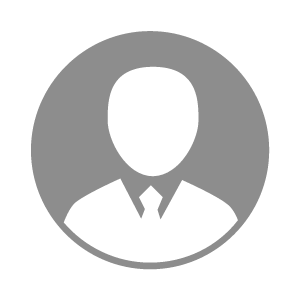 电    话电    话下载后可见下载后可见毕业院校芜湖技师学院邮    箱邮    箱下载后可见下载后可见学    历大专住    址住    址期望月薪20000以上求职意向求职意向养殖场技术经理,环保总监,兽医总监养殖场技术经理,环保总监,兽医总监养殖场技术经理,环保总监,兽医总监养殖场技术经理,环保总监,兽医总监期望地区期望地区不限不限不限不限教育经历教育经历就读学校：芜湖技师学院 就读学校：芜湖技师学院 就读学校：芜湖技师学院 就读学校：芜湖技师学院 就读学校：芜湖技师学院 就读学校：芜湖技师学院 就读学校：芜湖技师学院 工作经历工作经历工作单位：安徽华卫集团禽业有限公司 工作单位：安徽华卫集团禽业有限公司 工作单位：安徽华卫集团禽业有限公司 工作单位：安徽华卫集团禽业有限公司 工作单位：安徽华卫集团禽业有限公司 工作单位：安徽华卫集团禽业有限公司 工作单位：安徽华卫集团禽业有限公司 自我评价自我评价热爱养殖，投身养殖，服务养殖热爱养殖，投身养殖，服务养殖热爱养殖，投身养殖，服务养殖热爱养殖，投身养殖，服务养殖热爱养殖，投身养殖，服务养殖热爱养殖，投身养殖，服务养殖热爱养殖，投身养殖，服务养殖其他特长其他特长